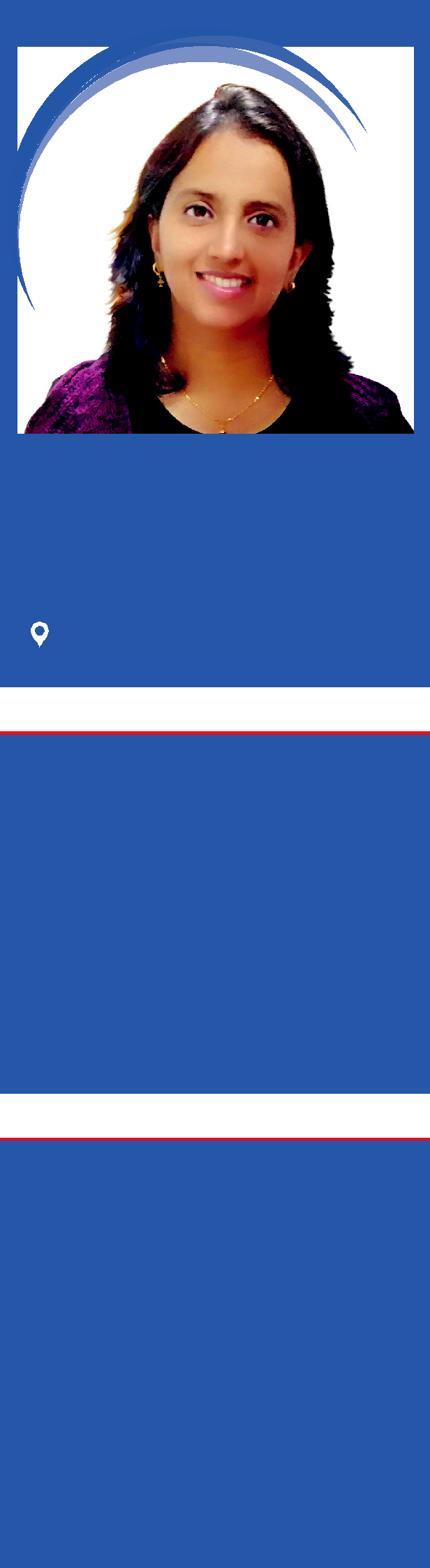  971 504753686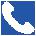  shincy-399431@2freemail.com 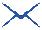 DUBAISTRENGTHSExcellent Communication skillsDynamic leaderTeam playerHardworkingInquisitiveAmiable and adaptableDedicated to responsibilities and tasks InnovativeEnthusiastic and ReceptiveSOFTWARE SKILLSOffice 365 ToolsFlipgridFlexiquizKahootQuizizzPadletLinoitSocrativeMinecraftGoformativeMentimeterSHINCY 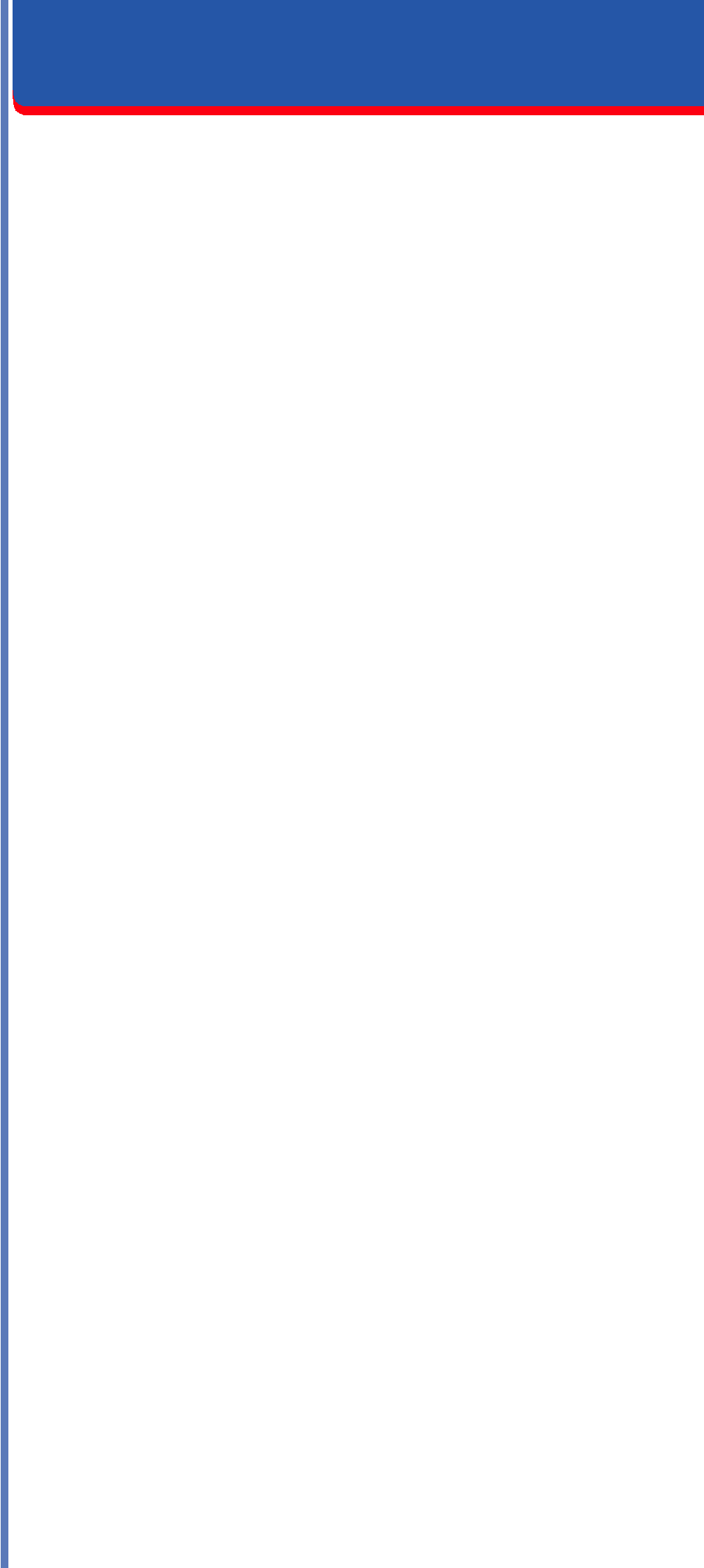 PROFILEAn erudite educator with high caliber and extensive experience of 8+ years in developing results driven curriculum and delivering enthusiastic instruction.PROFESSIONAL EXPERIENCE Teaching and Learning Coach for Science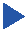 School based in Dubai Since April 2015 -April- 2020 Coach, support, mentor and monitor strong teaching and learning approaches with all teachers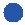  Promote, support and utilize a strong school program throughout the grades to cater effectively to students of all abilities and cultural backgrounds Assist, alongside the Teaching and Learning team, and the Leadership team, in the development of the best practices guidelines and procedures Improving teaching and learning environment of the classroom and facilitate student leadership by providing excellent creative learning strategies. Coaching and preparing the students for IBT, ASSET, CAT4 to help students achieve the National and International recognition. Mentor teachers in the development of appropriate unit plans and authentic assessments to support differentiated and integrated approaches Present to and communicate with a wide school audience  Deliver PD sessions and organize training workshops Conduct Action Research to assess the impact of systematic and effective monitoring and focused mentoring Science Facilitator for Grades 6 to 9Sadhbhavana World School, Calicut, Kerala, India	2012 -2013 Active member of the IGCSE Schedule and Planning Committee Plan and implement research based science curriculum Designed Life Science Curriculum and Science Content Mapping for 6-9 grades Trained students for IGCSE exam Served as the Class teacher, House mistress and assisted in various extra-curricular activities of the school High School TeacherBishop Moore Vidyapith, Mavelikara, Kerala, India	2010 -2012 Assisted lead teachers in developing and implement science curriculum Responsible for creating engaging lesson plans based on approved curriculum. Created interested and educational experiments to capture student’s imaginations Evaluate and mentor students with specific next steps for consistent progress. Assisted school principal in organization of various extra-curricular activities to bring about overall development of students.SKILLSRemote TeachingEngage constructively with peopleExcellent communication skillsAmbassadorial and diplomatic skillsAbility to manage competing demandsExcellent delegation skillsFlexible and adapt to changing situations Willing to take risksPERSONAL DETAILSDate of Birth : 20-02-1985Nationality	: IndianLanguages	: English, Hindi, MalayalamInterests	: Music, Movies, TravelingACADEMIC EXCELLENCE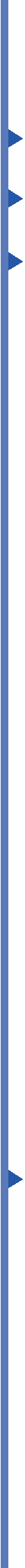 Master of Science (M.Sc. Zoology)Mahatma Gandhi University, Kerala, India (2008-2010)Bachelor of Education (B.Ed.)Bharathiar University, Tamil Nadu, India (2006-2007)Bachelor of Science (B.Sc. Zoology)Kerala University, Kerala, India (2003-2006)Secure Band 8 in IELTS (General) October2019PROFESSIONAL ENHANCERSBe an Online Tutor - Hamdan Bin Mohammed Smart UnivertistyUN certified Climate Change TeacherTrain the Trainer – TELLALTeaching Learners with special educational needs – Oxford UniversityTeaching with Technology – Oxford UniversityAction Research on the impact of systematic and effective monitoring and focused mentoring.Certified Assessment Essentials course by Evidence based education.Highfield Level 2 International Award in Paediatric First Aid and the Safe Use of an Automated External Defibrillator – Hamilton Training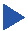 Microsoft Innovative Educator ExpertLeading a culture of visible learning - TELLALIntegrating Creativity in the Classroom using Questions - TELLALDeveloping Scientific Enquiry Skills – TELLALCompleted 50 Professional Development courses from Microsoft Educator Community.Attended IB based PASCO Conference & Workshop - March, 2019 to understand the best practices worldwide in Science and STEM labs.Attended GEMS Science Network, June 2019Attended training on Civil Defence Fire Fighting, September 2019Attended training workshop on Minecraft Education Edition, September 2019 Attended Scifest Dubai, September 2018 organized by Dubai’s KHDAACCOLADES Amazing Teacher Award by Team Big Idea for 3 consecutive years (2015-2018) The Blue Ribbon Award by GEMS for 4 consecutive years (2015-2019)REFERENCESAvailable Upon RequestDECLARATIONI, Shiny, hereby declare that the above mentioned information is accurate to the best of my knowledge and belief.